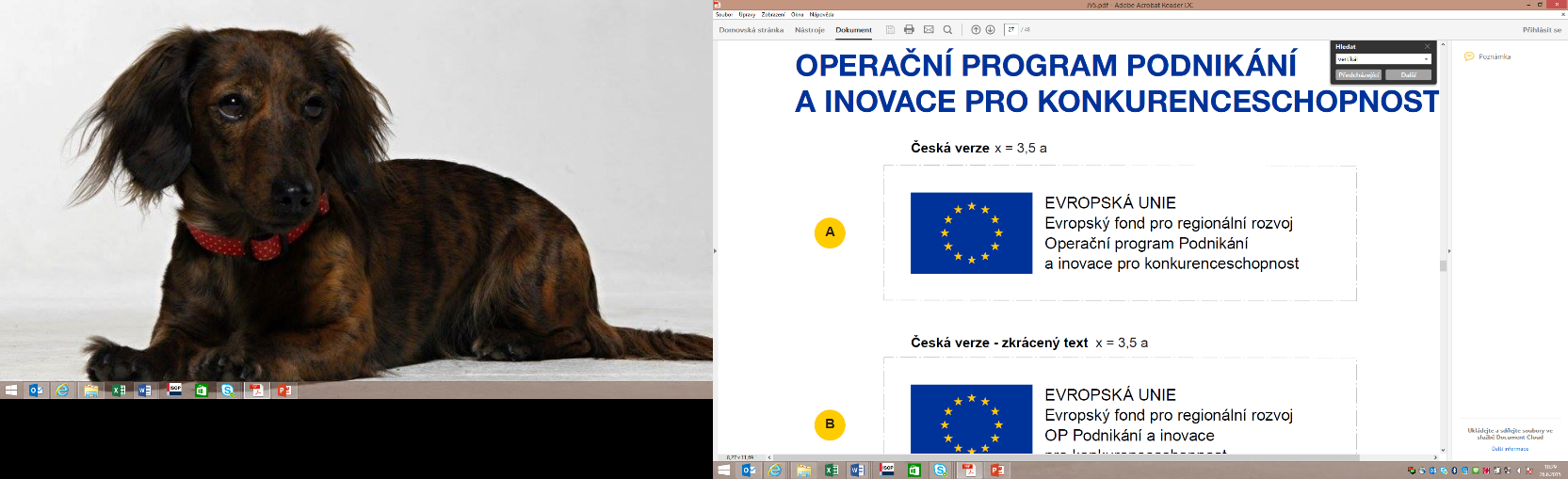 Příloha č. 3 Zadávací dokumentaceKUPNÍ SMLOUVA č.(podle § 2079 a násl. Zákona č. 89/2012 Sb., občanský zákoník, ve změní pozdějších předpisů)uzavřená meziSpolečností:			INPROMA spol. s r. o.Se sídlem:			Tyršova 161, 289 33 KřinecZastoupenou/jednající: 	Bc. Michalem Hřebíčkem, jednatelem společnostiIČO:				165 77 604DIČ:				CZ 16577604Bankovní spojení:		Česká spořitelna a.s.Bankovní účet: 		19051-562307223/0800zapsanou u Městského soudu v Praze oddíl C, vložka 2991 (dále jen jako „Kupující“)aSpolečností:			Se sídlem:				Zastoupenou/jednající: 	IČO:							DIČ:				Bankovní spojení:	Bankovní účet: 	zapsanou v obchodním rejstříku, vedeného ……….. oddíl …, vložka ……(dále jen jako „Prodávající“)	(Kupující a Prodávající společně dále jen jako „smluvní strany“ a jednotlivě jako „smluvní strana“)Předmět smlouvyProdávající se zavazuje ve lhůtě, v rozsahu a za podmínek stanovených touto smlouvou, zadávací dokumentací „Výroba, dodávka a montáž vodního mycího zařízení" ze dne 26.7.2022 (dále jen "Zadávací dokumentace") zejména v ní obsaženou přílohou č. 4 „Technická dokumentace“ a nabídkou Prodávajícího ze dne ……………. dodat Kupujícímu vodní mycí zařízení.Příloha č. 4 "Technická dokumentace" výše specifikované zadávací dokumentace Kupujícího a výše popsaná nabídka prodávajícího tvoří nedílnou přílohu této smlouvy.Součástí dodávky stroje je rovněž:dodání související technické dokumentace v českém jazyce,doprava a montáž stroje,uvedení dodaného stroje do provozuschopného stavu, kterým se rozumí zabezpečení všech technických funkcí uvedených v Příloze č. 4 Zadávací dokumentace "Technická dokumentace" při současném splnění veškerých tam předepsaných parametrů či hodnot, školení pracovníků Kupujícího.(předmět plnění uvedený v čl. 1 a odst. 1 a 2. této smlouvy dále jen „předmět smlouvy“).Prodávající se zavazuje odevzdat Kupujícímu předmět smlouvy a umožnit mu nabýt vlastnické právo k němu. Kupující se zavazuje převzít předmět smlouvy a zaplatit za něj Prodávajícímu kupní cenu, to vše za podmínek dále uvedených. Kupní cenaZa dodání předmětu smlouvy si smluvní strany sjednaly kupní cenu ve výši ……….. EUR bez DPH, z toho 21 % DPH činí ………………., tedy s DPH celkem ……………. Cena je dohodnuta jako pevná a není možné ji měnit jinak než v souvislosti se změnou DPH.Dodací podmínkyProdávající je povinen dodat na své náklady předmět smlouvy v souladu s doložkou DDP dle Incoterms 2010 do závodu Kupujícího, a to na adresu: INPROMA, spol. s r.o., Tyršova 161, 289 33 Křinec (dále jen „místo plnění“).Prodávající se zavazuje zahájit dodávání předmětu smlouvy Kupujícímu ihned po podpisu této smlouvy.Prodávající je povinen předmět smlouvy dodat fyzicky do místa plnění do …………..dnů od podpisu smlouvy (dále jen „doba plnění"). O konkrétním dni fyzického dodání předmětu smlouvy je Prodávající povinen vyrozumět Kupujícího s alespoň pětidenním předstihem. O fyzickém dodání předmětu smlouvy do místa plnění bude proveden písemný zápis.Kupující je povinen umožnit Prodávajícímu umístění předmětu smlouvy do místa plnění dle odst. 1 toho článku smlouvy a jeho uvedení do provozuschopného stavu a poskytnout nezbytnou součinnost nutnou ke komplexnímu vyzkoušení a zaškolení obsluhy. Za tímto účelem je Kupující povinen poskytnout Prodávajícímu veškerou potřebnou součinnost, zejména zajistit fyzické převzetí stroje osobou, která je k tomu Kupujícím oprávněna, a zajistit Prodávajícímu a jim určeným osobám přístup na místo plnění a dále dle předchozí písemné specifikace Prodávajícího zajistit připravenost určeného místa pro vlastní montáž stroje. Po dobu, po kterou nebudou ze strany Kupujícího zajištěny podmínky pro umístění předmětu smlouvy, není Prodávající v prodlení s dodáním stroje dle této smlouvy a o tuto dobu se prodlužuje doba plnění. Okamžikem umístění předmětu smlouvy do výrobní haly v místě plnění přechází na Kupujícího nebezpečí škody na dodaném stroji a dalších součástech dodávky. Prodávající je však nadále plně odpovědný za veškeré montážní a další práce nutné k dokončení dodávky. Po uvedení předmětu smlouvy do provozuschopného stavu ve smyslu čl. 1.2 písm. c) bude Prodávajícím sepsán konečný protokol o zprovoznění a předání předmětu smlouvy, který bude datován, a obě smluvní strany jsou povinny jej podepsat. Vady na dodaném předmětu smlouvy jsou důvodem pro odmítnutí podpisu zápisu o předání. Tyto vady se uvedou v zápise o předání spolu s uvedením lhůty pro jejich odstranění ze strany Prodávajícího.Smluvní strany výslovně sjednávají, že vlastnické právo k předmětu smlouvy přechází na Kupujícího úplným zaplacením kupní ceny dle této smlouvy. Do této doby není Kupující oprávněn s dodaným strojem a dalšími součástmi předmětu smlouvy nakládat jako vlastník a je povinen se o něj starat s péčí řádného hospodáře na své vlastní náklady.Prodávající je povinen poskytnout osobám určeným Kupujícím školení v obsluhování dodaného stroje. Kupující je povinen zajistit Prodávajícímu vhodné podmínky pro provádění zaškolení.Kupující bere na vědomí, že stroj podléhá předpisům omezujícím jeho volný vývoz. Kupující se zavazuje v případě převodu, prodeje či jiného druhu vývozu stroje mimo místo plnění oznámit tuto skutečnost nejprve Prodávajícímu, který Kupujícího seznámí s řádným postupem při případném vývozu stroje mimo místo plnění.Platební a fakturační podmínkyKupující se zavazuje uhradit Prodávajícímu kupní cenu takto:První splátku ve výši 20 % z kupní ceny, tj. částku …………. EUR bez DPH, zaplatí Kupující jako zálohu na dodávku do 21 dní od doručení zálohové faktury vystavené Prodávajícím nejdříve ke dni podpisu této smlouvy. Po obdržení této zálohy vystaví Prodávající pro Kupujícího daňový doklad k přijaté záloze. Zaplacená záloha bude vyúčtována ve faktuře dle písm. c) tohoto odstavce.Druhou splátku ve výši 60 % z kupní ceny, tj. částku …………. EUR bez DPH, zaplatí Kupující jako zálohu do 14 dnů od doručení předmětu smlouvy Kupujícímu do místa plnění, o čemž bude vyhotoven písemný záznam podepsaný zástupci obou smluvních stran. Po obdržení této zálohy vystaví Prodávající pro Kupujícího daňový doklad k přijaté záloze. Zaplacená záloha bude vyúčtována ve faktuře dle písm. c) tohoto odstavce.Zbytek kupní ceny ve výši 20 % z kupní ceny, tj. částku ………... EUR bez DPH, zaplatí Kupující do 21 dní od doručení vyúčtovací faktury, mající náležitosti daňového dokladu, vystavené nejdříve v den podepsání konečného protokolu o zprovoznění a předání předmětu smlouvy zástupci obou smluvních stran dle čl. 3.5 této smlouvy. Ve vyúčtovací faktuře budou zohledněny všechny zaplacené zálohy.Platba se považuje za řádně provedenou, pokud splatná finanční částka je v době splatnosti připsána na bankovní účet Prodávajícího uvedený v záhlaví této smlouvy. Po dobu prodlení Kupujícího s úhradou kupní ceny dle této smlouvy není Prodávající v prodlení s dodávkou předmětu smlouvy.Kromě náležitostí stanovených platnými právními předpisy pro daňový doklad je Prodávající povinen ve faktuře uvést i tyto údaje:a)	číslo a datum vystavení faktury,b)	předmět smlouvy, jeho přesnou specifikaci,c)	označení banky a číslo účtu, na který musí být zaplaceno,d)	lhůta splatnosti faktury,e)	označení osoby, která fakturu vyhotovila, včetně jejího podpisu a kontaktního telefonu,f)	IČ a DIČ Prodávajícího a Kupujícího, jejich přesné názvy a sídlo,g)	název projektu „Úspora energie výměnou mycích linek, výměnou osvětlení a izolací potrubí pro vytápění“, registrační číslo CZ.01.3.10/0.0/0.0/20_370/0026348.Prodávajícím vystavená faktura za dodávku předmětu smlouvy, která neobsahuje službu stavebních a montážních prací musí obsahovat náležitosti daňového dokladu dle platného zákona o DPH, resp. účetního dokladu u neplátce DPH.Faktura za dodávku služeb stavebních a montážních prací, které podle sdělení Českého statistického úřadu odpovídají číselnému kódu klasifikace produkce CZ-CPA 41 až 43 platnému od 1.1.2008, musí kromě náležitostí uvedených v odst. 4 obsahovat i příslušný kód klasifikace produkce včetně slovního popisu fakturovaných služeb.V případě, že faktura nebude mít náležitosti předepsané výše, je Kupující ve lhůtě splatnosti oprávněn fakturu vrátit k opravě nebo doplnění údajů. Oprávněným vrácením faktury přestane běžet lhůta splatnosti. Lhůta splatnosti začne znovu běžet ode dne doručení opravené faktury kupujícímu.V případě, že faktura nebude mít náležitosti předepsané výše, odpovídá Prodávající za škodu tím způsobenou, a to nejméně do výše doměřené daně a penále z takto doměřené daně.Kupující, jako příjemce zdanitelného plnění, aniž by byl vyzván jako ručitel dle  §109 zákona č. 235/2004 Sb. o dani z přidané hodnoty, může daň z takového zdanitelného plnění ve smyslu §109a citovaného zákona uhradit v termínu splatnosti příslušné faktury - daňového dokladu za Prodávajícího přímo na jeho osobní depozitní účet vedený u místně příslušného správce daně Prodávajícího a identifikovat ji. O provedení úhrady daně vyrozumí Prodávajícího neprodleně elektronickou cestou. V rozsahu zaplacené daně je splněna povinnost Kupujícího zaplatit kupní cenu.Odpovědnost za vady, zárukaProdávající poskytuje záruku na dodaný předmět smlouvy, a to v délce 24 měsíců na příslušný stroj. Uvedené záruční lhůty počínají běžet dnem následujícím po dni oboustranného podepsání konečného protokolu o zprovoznění a předání předmětu smlouvy.Záruční doba pro jednotlivé části předmětu smlouvy neběží po dobu, po kterou Kupující nemůže jednotlivý stroj, jeho část či jiný předmět smlouvy vůbec užívat pro vady, za které odpovídá Prodávající.Vady zjevné je Kupující povinen uvést v konečném protokolu o zprovoznění a předání předmětu smlouvy (čl. 3.5 této smlouvy). Jiné, než zjevné vady je Kupující povinen písemně oznámit Prodávajícímu ve lhůtě 15 (slovy: patnácti) dnů od jejich zjištění, přičemž toto oznámení musí být Prodávajícímu odesláno ještě před uplynutím záruční doby. Prodávající je povinen dostavit se k prohlídce oznámené vady v záruční době a započít s jejím odstraňováním ve lhůtě  ……..hodin od okamžiku doručení oznámení závady ze strany Kupujícího Prodávajícímu (dále jen „reakční doba“) na následující kontaktní údaje: e-mail:                            V případě, že Kupující oznámil vadu dle první věty tohoto článku v den, který není pracovním dnem v České republice, začíná reakční doba běžet od prvního pracovního dne následujícího po oznámení závady dle předchozí věty. Do reakční doby se nezapočítává doba pracovního volna nebo státem uznaných svátků v České republice.Prodávající je povinen dostavit se k prohlídce oznámené vady v pozáruční době a započít s jejím odstraňováním ve lhůtě ….…..hodin ode okamžiku doručení písemného či e-mailového oznámení závady ze strany Kupujícího Prodávajícímu na následující kontaktní údaje: e-mail: _______________.     Prodávající se dále zavazuje poskytnout kupujícímu v jeho sídle pozáruční servisní zásah v trvání plných 8 hodin v ceně …………….. Kč bez DPH, která zahrnuje i veškeré cestovní náhrady pro jednoho servisního technika v sídle kupujícího.Smluvní pokutyV případě prodlení Prodávajícího s dodávkou předmětu smlouvy či jeho části se Prodávající zavazuje zaplatit Kupujícímu smluvní pokutu ve výši 0,05 % z kupní ceny, za každý, byť jen započatý den prodlení, maximálně však do 5 % z celkové kupní ceny bez DPH dle čl. 2., odstavec 1. této smlouvy.  V případě prodlení Kupujícího s úhradou kupní ceny dle této smlouvy se Kupující zavazuje zaplatit Prodávajícímu smluvní pokutu ve výši 0,05 % z dlužné částky za každý, byť jen započatý den prodlení, maximálně však do 5 % z celkové kupní ceny bez DPH dle čl. 2., odstavec 1. této smlouvy. Tato smluvní pokuta nahrazuje právo prodávajícího požadovat zaplacení úroku z prodlení se zaplacením kupní ceny.Smluvní strany výslovně prohlašují, že považují výši smluvních pokut sjednaných touto smlouvou za zcela přiměřenou.Smluvní pokuty dle této smlouvy jsou splatné do třiceti dnů od doručení písemné výzvy oprávněné smluvní strany k úhradě smluvní pokuty povinné smluvní straně.  Odstoupení od smlouvySmluvní strany jsou oprávněny odstoupit od této smlouvy v případě podstatného porušení smluvních povinností druhou smluvní stranou. Smluvní strany si dále sjednávají, že ve všech případech nepodstatného porušení této smlouvy musí činit dodatečná přiměřená lhůta (§ 1978 odst. 1 zákona č. 89/2012 Sb., ve znění pozdějších předpisů) alespoň 30 (slovy: třicet) dnů.Smluvní strany se dohodly, že ve smyslu § 2002 odst. 1 zákona č. 89/2012 Sb., ve znění pozdějších předpisů, pokládají porušení smluvních povinností za podstatné v těchto případech:prodlení Prodávajícího s dodáním stroje po dobu delší než 30 (slovy: třicet) dnů,prodlení Kupujícího s úhradou kupní ceny dle této smlouvy nebo její části po dobu delší než 30 (slovy: třicet) dnů,Odstoupení od smlouvy musí být učiněno písemně a doručeno druhé smluvní straně, přičemž účinky odstoupení nastávají dnem doručení písemného oznámení o odstoupení, popř. dnem, kdy nastaly účinky náhradního doručení podle čl. 8 odst. 2 této smlouvy. Odstoupením od smlouvy nejsou dotčeny nároky kterékoliv ze smluvních stran na zaplacení smluvní pokuty a na náhradu škody.V případě odstoupení od smlouvy jsou smluvní stany povinny vrátit si vše, co podle této smlouvy plnily. Nároky smluvních stran v souvislosti s odstoupením od smlouvy upravuje zákon. Pohledávka Prodávajícího z titulu nároku na smluvní pokutu dle této smlouvy, případně nároku na náhradu škody, není jednostranně započitatelná proti pohledávce Kupujícího na vrácení zaplacené kupní ceny nebo její části. Doručování písemnostíVeškeré písemnosti odesílané v souladu s touto smlouvou a/nebo v souvislosti s ní budou doručovány na adresu zapsanou v době odeslání v obchodním rejstříku jako sídlo smluvní strany, jíž je písemnost určena. Smluvní strany se dále dohodly na tomto náhradním způsobu doručení všech písemností odesílaných v souvislosti s touto smlouvou a/nebo na základě této smlouvy (včetně všech hmotněprávních úkonů a odstoupení od smlouvy):Jestliže se prostřednictvím držitele poštovní licence nepodaří doručit písemnost, zaslanou doporučeně s dodejkou, druhé smluvní straně na adresu zapsanou v době odeslání v obchodním rejstříku jako adresa jejího sídla (popř. v živnostenském rejstříku jako místo podnikání smluvní strany), považuje se pro účely této smlouvy poslední den úložní doby, která musí činit alespoň pět dní, za den jejího doručení, i když se adresát o jejím doručování nedozvěděl.Pojištění prodávajícíhoProdávající je povinen být pojištěn proti škodám způsobeným jeho činností včetně možných škod způsobených jeho či pro něj pracujícími osobami třetí osobě. Pojištění musí být sjednání zejména jako pojištění odpovědnosti za škody na věcech, majetku a zdraví s pojistnou částkou ne nižší, než je kupní cena včetně DPH dle této smlouvy.Doklad o existenci pojištění Prodávající předal Kupujícímu před podpisem této smlouvy.Prodávající je případně také povinen zabezpečit pojištění osob proti úrazu a pojištění subdodavatelů v rozsahu jejich dodávky.Při vzniku pojistné události zabezpečuje veškeré úkony vůči pojistiteli Prodávající. Kupující je povinen poskytnout v souvislosti s pojistnou událostí Prodávajícímu veškerou součinnost, která je v jeho možnostech.Náklady na pojištění nese Prodávající a má je zahrnuty ve sjednané ceně.10. Zákaz postoupení a započtení pohledávekProdávající není oprávněn započíst jakoukoli svou pohledávku plynoucí z této smlouvy oproti jakékoli pohledávce Kupujícího bez jeho předchozího písemného souhlasu.Smluvní strany tímto uzavírají ve smyslu § 1881 zákona č. 89/2012 Sb., občanský zákoník, dohodu o zákazu postupování pohledávek ze vzájemných obchodních vztahů. Kromě toho se smluvní strany dohodly, že tyto pohledávky nelze bez souhlasu povinné strany (dlužníka) zastavit, či jinak zatížit právy třetích osob. Pro případ porušení těchto závazků je smluvní strana, která porušila závazek, povinna, pokud ji k tomu druhá strana vyzve, uhradit druhé smluvní straně smluvní pokutu ve výši 30% z nominální hodnoty postoupených zastavených, či jinak zatížených pohledávek.11. Řešení sporů a rozhodné právoSmluvní strany se zavazují pro případ, že mezi nimi vznikne spor, pokusit se jej nejprve řešit vzájemnou dohodou a přátelským způsobem s cílem zachování dobrých obchodních vztahů.Všechny spory vznikající z této smlouvy a v souvislosti s ní budou rozhodovány s konečnou platností u Rozhodčího soudu při Hospodářské komoře České republiky a Agrární komoře České republiky podle jeho řádu třemi rozhodci.Rozhodnutí rozhodčího soudu bude pro obě strany konečné a závazné.Vztahy vyplývající z této smlouvy se řídí českými právními předpisy, zejména ustanoveními zákona č. 89/2012 Sb., občanského zákoníku.V případě jakéhokoli rozporu v českém a cizojazyčném textu smlouvy, má vždy přednost česká jazyková verze této smlouvy. 12. Závěrečná ustanoveníTato smlouva je platná a účinná dnem jejího podpisu smluvními stranami. Veškerá předchozí ujednání smluvních stran, pokud jsou v rozporu s touto smlouvou, pozbývají platnosti okamžikem uzavření této smlouvy.Tato smlouva může být platně měněna výlučně dohodou smluvních stran uzavřenou v písemné formě na jedné listině.Prodávající ujišťuje Kupujícího, že v souvislosti s touto smlouvou řádně přihlásí a vypořádá veškeré daňové povinnosti, zejména pak daň z přidané hodnoty a že není v postavení, kdy by daň z přidané hodnoty nemohl zaplatit, přičemž výslovně potvrzuje, že nedojde ke zkrácení daně či vylákání ani jiné daňové výhody.Prodávající bere na vědomí, že tato zakázka je spolufinancována z veřejných zdrojů (fondu Evropské unie), že je dle § 2 e) zákona č. 320/2001 Sb. o finanční kontrole ve veřejné správě osobou povinnou spolupůsobit při výkonu finanční kontroly a proto se zavazuje poskytnout součinnost při výkonu finanční kontroly poskytovateli dotace a kontrolním orgánům z EU nebo jiným oprávněným kontrolním orgánům. Zahraniční Prodávající bere na vědomí, že je povinen poskytnout součinnost při výkonu finanční kontroly poskytovateli dotace a kontrolním orgánům EU, nebo jiným oprávněným kontrolním orgánům, neboť zakázka je spolufinancována z veřejných zdrojů. Nedílnou součást této smlouvy tvoří následující přílohy:Nabídka prodávajícího ze dne …………….b)  Příloha č. 4 Zadávací dokumentace "Technická dokumentace".  Je-li kterékoliv ustanovení této smlouvy neplatné či nevynutitelné nebo stane-li se neplatným či nevynutitelným v budoucnu nebo bude takovým prohlášeno rozhodnutím soudu či jiného orgánu, nezpůsobí to neplatnost nebo nevykonatelnost dalších ustanovení této smlouvy. Smluvní strany se zavazují nahradit takové ustanovení ustanovením novým, platným a vynutitelným, které svým obsahem nejlépe odpovídá a vystihuje obsah a účel ustanovení původního, neplatného a/nebo nevynutitelného. Tato smlouva se vyhotovuje ve dvou stejnopisech, z nichž po jejím podpisu obdrží každá ze smluvních stran po jednom.Prodávající a Kupující shodně prohlašují, že jsou způsobilí k právnímu jednání, že jednání spojené s uzavřením této smlouvy učinili svobodně a vážně, že tuto smlouvu neuzavřeli v tísni či za nápadně nevýhodných podmínek a že jim nejsou známy žádné právní překážky jejího uzavření. Obě smluvní strany dále shodně prohlašují, že se před podpisem této smlouvy řádně seznámily s jejím obsahem, souhlasí s ní a na důkaz toho níže připojují vlastnoruční podpisy osoby oprávněné jednat jejich jménem. V Křinci, dne…………….					V ……………………. dne…………Kupující:							Prodávající:…………………………………….				…………………………………….Bc. Michal Hřebíček, jednatel	